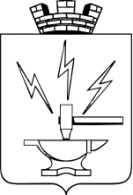 ДУМА ДОБРЯНСКОГО ГОРОДСКОГО ПОСЕЛЕНИЯ ПЕРМСКОГО КРАЯР Е Ш Е Н И ЕПринято Думой Добрянского городского поселения 26 августа 2015 годаО рассмотрении информации об  исполнении  бюджета Добрянского городского поселения за  1  полугодие  2015  годаВ соответствии со статьями 23, 59 Устава Добрянского городского поселения, рассмотрев информацию администрации поселения об исполнении бюджета Добрянского городского поселения за  1 полугодие 2015 года, Дума Добрянского городского поселения РЕШАЕТ:Принять информацию об исполнении бюджета Добрянского городского поселения за 1 полугодие 2015 года к сведению.Председатель ДумыДобрянского городского поселения					   А.Б. Бутырин27.08.2015  № 258